「香港宣道差會」本周代禱消息(2023年8月31日)泰國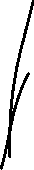 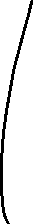 李瑞麟、陳家恩 (專職宣教士－曼谷宣道會宣愛堂 / 愛倍語言資源中心)感謝神，我們已完成在港的本土任務，回到曼谷。求主帶領新一期的宣教服侍。下半年將有6隊短宣隊前來支援工場，求主幫助堂會招募及預備各樣事情，也求主加我們心力及健康身體接待他們，透過他們的服事祝福教會的佈道事工，幫助教會建立平台去接觸泰人。心悅、順皿開學了，求主幫助他們適應再回泰國的生活及學習，能投入及認識新的同學及老師，專心熱愛上課。青島雁子（專職宣教士－特別群體）感恩順利完成8月份的回港會議，美好的相聚及交流。為籌備明年2024，有一隊年青人來實習約一年禱告。求主預備他們謙卑心去學習、勇敢的心去嘗試、願意承擔事奉的挑戰、忠心回應生命的呼召。楊安信、黃嘉琪 (專職宣教士－青少年事工)感謝神使用了倫敦短宣隊，藉著學校的英文營會和村落探訪佈道，讓新的青年人到教會聚會和學習。教會的青少年人增加了，然而事奉人手不足，願主加力，讓我們有力量和智慧牧養群羊。森美、小兒（宣教士【聯屬本會】－語言學習）能與同工教會有更深的配搭關係。求聖靈保守我們身心靈及語言學習。願透過運動將福音帶給年青人。鄭美紅 (宣教士【聯屬本會】－ Soul Light Ministry)短宣隊到訪，感恩能夠與短宣隊透過不同的探訪及服侍加深認識及交流。記念泰國政局，隨著選出新總理及前總理他信回國，求主保守恩領泰國的政局轉變。記念個人的身心靈健康，也請記念在港家人的身心靈健康。柬埔寨吳梓江、胡美玲（信徒宣教士－訓練及關顧）學院於9月2日下午舉行新校舍奉獻禮暨機構成立25 週年紀念，同日上午學院安排畢業典禮。請為各項籌備工作代禱。柬埔寨國會議員選舉已順利完成，政府將安排新任議員就職，為國情穩定感恩。張日新（信徒宣教同工－亞洲人力資源學院）記念2/9HRDI畢業典禮，新校舍奉獻禮及機構廿五周年慶典最後籌備工作，求主堅固隊工；保守差會探訪團行程和團員健康，賜福當日天氣及各項目，不論負責或參加的，同證主恩！記念部分來賓及畢業生家長將由不同省份來參加典禮，求主保守路途平安，一些未信家長第一次到訪學院，願他們分享兒女的喜樂，又認識賜人生命的主。生命之光團契數位肢體家長也來參加子女畢業禮，一些弟兄姊妹明晚將預備簡單愛筳接待他們。感恩諾心與同學找到住的地方，離學校不遠，正與房東確定租約；諾恩仍在等候申請簽證的大學文件，求主恩領她前面每一步。黃俊雄、黃揚恩（專職宣教士－宣道會金邊堂/宣道會宣恩堂/男大學生宿舍/女大學生宿舍）感恩在港的本土任務已完成，與家人及不同堂會肢體有很好的交通，也學習了很多，超額完成有探訪團來金邊，及2/9在HRDI有慶祝活動，求主保守當中預備的同工及來參與的來賓，盼望當中讓各人經歷神的恩典。俊雄父親將於九月初開始電療，求主醫治父親的身心靈。蔡婉玲 (宣教士【聯屬本會】－教育事工)我們正為學校來年的豐榮女子學校架構、老師團隊安排等作計劃，求主給管理層智慧。我們計劃購買校巴，求主預備所需要的金錢。我們正與外來公司進行機構核數，文件與程序甚爲繁複，願同工能有智慧完成。於豐榮女兒之家及豐榮婦女之家，感恩我們第一間為貧窮家庭興建的房屋及厠所順利完成，當中打破柬埔寨傳統，特別興建了一房給已經重返社區的女孩子。我們會展開學校/教會/社區教育試行計劃，求主帶領。我們正尋索及重整兩個家舍的服務，求主開我們的眼睛。澳門梁祖永、杜燕玲（專職宣教士－宣道會氹仔堂）長者的工作-我們不知道在長者有限的時光中，能為他們帶來甚麼?求主使用我們微小的服侍！求神幫助我們有足夠的人手，去探訪他們，也懂得如何和長者傾偈，關心他們的需要。求聖靈與我們同工！為教會租約到12月中結束代禱，求神幫助我們尋求祂的心意，求神鼓勵弟兄姊妹更多投入關心教會的需要。郭麗思（專職宣教士借調本會-石排灣福音事工/台山學生服務中心）感謝主，幫助我們能順利申請到位於石排灣活動中心的場地，於9月舉行親子講座，也為我們預備講員及香港教會的支援隊伍。求主賜福我們的籌備工作、講員預備的專業分享，和我們與支援隊伍的配搭。並願主使用此講座成為日後我們拓展家長事工的橋樑。求主賜我們同工屬天的智慧，幫助視力和聽力退化的長者信徒，能夠進深認識和倚靠主。願主感動聽力退化的長者，願意配戴助聽器，以至能夠聆聽我們所分享的聖經真理。暑假期間，不少住在屋苑的兒童返回鄉下，我們的兒童外展只能接觸到數位兒童，願主帶領恆常參與我們活動的兒童於9月開學後，再次參與我們的活動。盧美娟（專職宣教士－石排灣福音事工/宣道會新橋堂）感恩：上週六的小組查組、週日下午支援石排灣講道和主領聖餐的服侍上深深領受主的恩典。颱風“蘇拉”正靠近澳門，遇上“天文大潮”，部份地區會有水浸，求主減輕對“低窪地區”居民的影響；另外，教會有家庭，星期六晚上將乘飛機，經台北轉機移居美國，求主保守，叫他們的行程蒙恩順利，不受颱風“蘇拉”的影響。求主繼續引導我每月一次，在新橋堂的“講道”預備。劉愛琼（專職宣教士－宣道會新橋堂）為少年人禱告。在新學年，求主賜他們友伴，有愉快的校園生活，健康地成長。為從事不同職業的弟兄姊妹禱告，求主使用他們的服侍和見證，祝福同事、服務對象和接觸的人。為下半年的福音工作禱告，求主使用我們的服侍，祝福黑沙環區的坊眾。葉錦樺（信徒宣教同工－石排灣福音事工/澳宣培訓中心/宣道會新橋堂）這周老友記小組活動如常；兒童外展活動現做手工為主，吸引了10多位小孩參予，求主繼續使用我們完成任務，讓更多街坊先認識我們再認識主。求主祝福樺記身心靈健壯，腳患已有好轉，求主徹底醫治。陳艷芬（信徒宣教同工－宣道會新橋堂）記念身心靈健康。英國岑偉農、阮幗雄（本土宣教同工－回港本土任務）為同工團隊禱告：岑牧師夫婦、張濟明牧師、閻石傳道。求主賜智慧牧養南宣會眾，其中有很多新近從香港移居倫敦的信徒，也有未信主的朋友。彭大明、黎燕芬（本土宣教同工－回港本土任務）六月份開始，週二晚廣東話查經將使用斯托得牧師（John Stott）所著的《基督教信仰》（Christian Basics）來重溫信仰基要，求主加力量給負的肢體有智慧帶領，並藉此書的學習，能鞏固會友信仰的根基。於八月至十月份回港述職期間，教會執事將負起教會的行政，並有英國南部不同宣道會牧者傳道願前來協助講壇感恩。請禱告中記念他們，求主賜智慧與他們如何管理及所需的體力靈力去事奉主。黃國輝、唐美寶（信徒宣教士－布萊頓宣道會）九月新學年大學迎新的籌備，盼望能接觸和認識更多大學生。教會10月份25週年堂慶的各項籌備。神預備少年英語主日學的導師。神預備青年團契的核心團隊，讓更多年青人來到教會認識主。求神賜我們空間、能力和智慧，能幫助弟兄姊妹各方面的需要，一起成長。冼偉強、楊瓊鳳（宣教士【聯屬本會】－佈道事工）為伯明翰華人福音堂的發展禱告，求神使教會在耶稣基督的真理上成長，並熱心傳福音。安藤、世美（宣教士【聯屬本會】－特別群體事工）9月中我們會搬遷居所，求主賜智慧，幫助我們安排及處理相關的事務。記念16/9及23/9兩個週末我們會帶領本地華人教會作跨文化學習，認識不同宗教群體及社區考察，求主親自裝備信徒。記念我們在教會中的穆斯林歸主小組，組員都面對著不同的挑戰，求主加添他們信心，讓他們能經歷神的信實。這兩星期分別有香港來英國的教會弟兄姊妹都有突發事情發生，一位安藤相識已久的姊妹回港探望家人期間，發現患上癌症；一週後突然身體轉差便安息主懷。求主安慰及憐憫幫助其家人面對突如其來的衝擊及各樣安排。世美的香港教會的姊妹與家人到達英國兩星期，在住所突然暈倒，現處於昏迷狀態，在院等候診斷，求主醫治姊妹及看顧其丈夫及兒女。黃小燕（宣教士【聯屬本會】－華人事工）為Tameside教會祈禱，求主帶領附近的香港人來認識耶穌。求主預備合適的居所。PA（宣教士【聯屬本會】－特別群體事工）與差會的同工能彼此更多的認識和交流。能找到合適的住處。劉卓聰、黃韻盈（宣教士【聯屬本會】－宣教動員）求神給我們眼光察覺自己靈裡的冬天，賜下同行者一起學習好好過冬。請在禱告中紀念兒子和教會內少年人的學習和靈命成長。請在禱告中紀念女兒的成長和校園生活。西印度洋林永康、盧月冰（專職宣教士－留尼旺基督教華僑教會 / 基督教華僑中心）30/8坐機返回工場。感謝主，讓我們在港期間能順利完成本土任務，也感謝主讓我們能與家人、肢體和朋友有相聚的時間。在港期間，永康得母會一位物理治療師弟兄悉心的治療，背痛及手臂的痛楚得到很大的舒緩，這實在是神的恩典。感謝主，永康的母親腳部腫脹部分開始有減退的跡象，求主繼續醫治她，讓她早日康復，也讓她能經歷到神。吳家佩（專職宣教士－回港本土任務）已經平安回港，全程神為我預備不同的天使幫忙提取行李，求神帶領我未來3個月在港述職的分享和事工。為在港預備一位超好的物理治療師，求神幫助能盡快恢復右手的活動功能！李就成、林燕萍（專職宣教士－回港本土任務）我們於26/8平安回到鄒省家中了，感謝神。燕萍在港期間曾確診新冠肺炎，服用新冠特效藥轉陰後身體仍然虛弱些；回到鄒省患上了感冒，求神醫治。求神賜我們智慧和能力，跟進六月和七月短宣隊期間曾接觸的朋友們。梁智康、張佩茵（專職宣教士－青年事工）我們在7–24/8期間回港參與差會的退修會、訓練及會議。感謝主給我們機會與其他工場的宣教同工及差會同工的相聚與交流，我們十分享受，並有空間去一些堂會分享，及與家人好友短聚。智康已於18/8平安回到馬島，佩茵於24/8離港回馬島。香港的8人醫療短宣隊將與京城堂宣教團隊及青年人一起前往西北部馬哈贊加短宣(28/8-2/9)，在穆斯林區進行義診及福音活動，求主引領。請記念9月中有加拿大短宣隊來京城堂舉辦英語營及工作坊，求主使用這些活動成為接觸大學生的橋樑。我們正在籌備迎接大學新生的活動，求主賜智慧予我們及青年本地同工，如何去接觸新生及擊中他們的需要，與他們在教會中成長。新一學年貧民區信仰及語言課程將於9月開始，加入了一些新的技能訓練，求主使用。崔緯濤、袁清嫻（信徒宣教同工－醫療事工）為教會醫療事工幹事 Nomena禱告，她會繼續走政府部門申請成立醫療組織、探訪病人為他們作初信栽培和查經、為一個貧窮病人家屬做職業培訓（生命轉化－製作毛公仔計劃）。求主使用和帶領。繆嘉暉、劉泳兒（專職宣教士－宣道會鄒省堂 / 鄒省幸福家庭服務中心）去年，我們到達馬達加斯加滿一年。作為最新到埗宣教工場的單位，我們的首要任務是生活文化適應和語言學習，這兩方面我們仍繼續努力。進入第二年的事奉，願我們保持初心，服侍貧窮群體，讓他們得著救恩，內心富足喜樂。一家人學習語言，融入本地生活，嘉暉泳兒的法語課恢復了；三個孩子轉往法國學校（大：5年級CM2班；中：1年級CP班；細：幼稚園GS班），4/9開學，代禱他們能適應這改變及能夠結識新的朋友。為九月份一次網上短宣作準備，鄒省教會將與宣道會青怡堂一同實時線上敬拜聚會及交流。本周日是聖餐主日，我們正在邀約宣教同工回港會議期間沒見面的弟兄姊妹，重新出席教會崇拜。創啟地區馬祈（專職宣教士－華人事工）華人團契6月全面恢復現場聚會，求主加力給同工和肢體有好的安排，願更多人踴躍參與，建立主內情誼。記念本地語言能更好的掌握，以有效服侍本地人，求主加力和開路。爾東、爾佑（專職宣教士－華人事工）感恩華人教會已經陸續加入宣道會，為兩間華人宣道會能夠順利過渡融入宣家祈禱，求主賜智慧帶領。為陸續有短期事工支援的個人牧者或團隊祈禱，求主幫助我們各項接待工作和服侍安排。為兩間華人宣道會教會需要有長期全職傳道同工祈禱，求主打發工人。為我們身體健康祈禱，因為年齡增加工作量大，求主加能賜力。孫智、孫慧（宣教士【聯屬本會】－述職）請記念他們不在工場這段時間，各項服務能順利運作，其他同工們同心合力，彼此支援。感恩中心裡的教課、功輔班等，多了義工支援。求主賜下良機，在課餘活動、家訪及閑談中，讓同工/義工們與家長及學員皆有懇誠的溝通，進一步建立互建關係。感恩當地疫情得以受控，但物價通脹卻急升，民生困苦，社會治安轉差！求主憐憫，賜下智慧、資源給政府，釐定適時政策及執行的合宜措施，以致民生按序得改善。繼續為華人家庭的肢體們，祝福他們在主愛護蔭下成長。求主保守華人教會及團契同工們能竭力地合一服侍，逆境下勇敢地為主多結果子。鄭氏夫婦（宣教士【聯屬本會】－培訓事工）為忙碌的事奉行程代禱。為三個孩子禱告，讓他們在信仰上成長，經歷神的同在。Panda（宣教士【聯屬本會】－多姆人事工）記念將離開的同工前路，求主看顧引領。多姆人的門訓和識字教育。短期同工們的適應，學習和在團隊的各方面安排。記念能服事更多多姆家庭。冰梅（宣教士【聯屬本會】－回港述職）在香港的日子十分充實，能事奉分享及進修，學了刮痧拔罐，身心靈皆滿足。求神賜福每一位接觸的朋友及肢體，願神引領他們。記念返回工場後的適應。記念十月要預備申請居留證的一切文件。無花果國通脹嚴重，記念十月後的租金按正常升幅加租。手物夫婦（宣教士【聯屬本會】－聖經翻譯）為重返工場的進程禱告，求主讓我們能順利取得簽證，繼而可以開始處理搬家的事務。為泰國團隊聘請新聾人同工禱告，求主為他們預備合適的人選。請到新同工的話，團隊希望在經文以外拍一些介紹的短片，讓聾人信徒更容易掌握經文和不同人物的歷史背景。為北斗星國感恩，「好消息40」首7個故事已經通過顧問的檢測，可以推出了！為春之國禱告，他們有一位新加入的聾人翻譯員，求主讓他能適應工作。團隊正翻譯使徒行傳13-18章，當中的講論和神學概念對翻譯員來說很困難，求主讓手物先生能解釋清楚，讓翻譯員能有準確和優美的翻譯。冒號家庭（宣教士【聯屬本會】－聖經翻譯）處理了雨季第一波蟻患。弟弟幼兒園面試成功，10月中開學。太太順利在工場取得新護照，更新簽證。為太太和先生的工作安排禱告，能兼顧照顧孩子。先生在9月尾或10月初有可能與呯嘭族的教會領袖開視像會議，求主帶領整個流程。我們身處的A國和旁邊的B國政局仍不穩，求主保護人民。木棉（宣教士【聯屬本會】－回港述職）感恩天父聽禱告保守看顧父親的心臟手術順利及康復理想。記念母親的身體狀況，上主知道母親的需要，並堅固母親真心歸入上主的名下。願天父繼續帶領未來前面的方向，雖然這海外工作沒有任何事情可以計劃或掌握，但願上主開每一步的路，讓木棉看不見仍能踏出腳向前行。記念木棉回港述職在不同聚會的分享與一切事務。記念當地所認識的朋友，每一個都有機會與天父相遇，尤其小弟弟阿Q及他80多人的家庭成員。飯糰一家（宣教士【聯屬本會】－聖經翻譯）飯糰先生現正參選全球手語聖經翻譯統籌一職的選拔過程，求天父賜智慧給他，讓他能夠洞察上帝明確的引導，在反思全球宣教趨勢的過程中，領受到推動未來事工發展的潛在策略。大飯糰參加的暑期培訓課程已經於9/8順利完結，感謝主所賜的能力、信心和鬥志，讓他今次成功完成300小時的培訓課程。過程中，他經歷過不少考驗，但獲益良多，最感恩的是他能夠藉此重拾對學習的信心和老師們的肯定，明確地尋見自己升學的去向。現階段他已經被中華廚藝學院取錄，將於10月24日開始入讀一個兩年制的證書課程。求主繼續帶領他的前路，讓他在未來的日子中，更加了解自己，不斷地靠主去戰勝軟弱，發掘和善用神所賜予的恩賜和才幹！中飯糰順利獲派心儀的中學，將於9月入讀位於北角一所隸屬東華三院的中學。請為他各方面的適應祈禱，包括：校園生活、中學課程、返學的路途、作息的習慣等。考慮到家庭各方面的需要，我們決定安排小飯糰轉讀一間能夠提供全日制的幼稚園。這所幼稚園都是位於坪洲的，求主帶領小飯糰9月份入學的適應，希望他會喜歡他的老師和同學。最大的考驗應該是要適應在校園裡用膳和小睡的習慣, 求主幫助!東北亞日本李世樂、鄧淑屏（宣教士【聯屬本會】－日本人福音事工）述職後能順利回到工場並在山田安頓下來，感謝父神的恩典。為各項事奉(講道、見證分享等)禱告。關俊文、吳敏慧（宣教士【聯屬本會】－回港述職）為日本事工代求：請為東京的學生中心（兼全國辦公室）禱告。多年來中心的運作乃由幾位宣教士及本地同工兼任，管理團隊將會有需要述職及離任的安排，當中需要有智慧作計劃及預備。為國際團隊代求：在布達佩斯的「I-GO」短宣剛完成了。數十位來自世界不同地方的隊員，透過他們的專長，在多媒體、財務、數據分析及文化與翻譯上完成了不少企劃及建議。他們的成果將會帶至世界各地的本地事工去使用。請也為各隊員們禱告，願他們繼續建立服侍的心，在神國裡委身。語晴將開始新的學年，升上五年級了，求主幫助她在身心靈上有美好預備。慕行回到東京後又需要適應生活的節奏，睡眠上都不太穩定，比較難入睡，半夜也會醒來。求主幫助，也賜我們耐心。求主保守我們一家的身心健康。求主繼續看顧在港和海外家人的健康。特別是年長的父親、母親，他們在身體上都有軟弱，求主憐憫。梁頴階、容小敏（宣教士【聯屬本會】－日本人福音事工）記念名寄恩典教會弟兄姊妹的心，在牧師辭任一事中，堅守信仰，不致喪膽或失望。也為執事禱告，讓他們堅守崗位，帶領教會。為教會今後能與開拓委員會有更好的溝通禱告。為山廣牧師夫婦能重新得力事奉，並未來事奉的路禱告。感恩OCMS為我們安排了很好的supervisors。其中我們分別都有日本人教授作為我們的論文指導老師。禱告我們能有美好的相處，不但在知識上能互相交流，也能在屬靈生命上交流。記念前輩Keith代理工場主任一職到十一月。願主保守他有智慧、健康和平靜喜樂的心。蔡明康，王淑賢（宣教士【聯屬本會】－日本人福音事工）感恩宣教士同工已返回山田，六位同工能Full Team上陣，求主引領能同心事奉、拓展神國。感謝主，兒童暑期活動能順利開展，求主引領教會日後兒童事工的發展。明康Larry接受了差會新崗位、新任務後，求主賜智慧處理，並在前往開會或探訪時駕車平安。求主看顧醫治淑賢Stella父母，媽媽手術後能盡快康復、爸爸不再跌倒，並堅固爸爸的信心。明康媽媽將來可能需要接受白內瘴手術，求主賜手術平安順利。求主繼續引領教會發展，及我們第三期的事奉方向。求主賜我們及在港家人的身心靈健康。談允中，梁秀英（宣教士【聯屬本會】－日本人福音事工）求主繼續引導我們看到祂在東北的工作，並辨別祂對我們長期宣教的旨意。非洲劉偉鳴、梁琬瑩（烏干達，宣教士【聯屬本會】－婦女及社區服務）記念英文班學生的出席，有些因家事或農忙影響他們上課，（高班，周一和三；初班，周二和四）。11月會赴加拿大（溫哥華和愛德蒙頓）到不同教會宣教年會分享，記念信息和各樣的預備。BE夫婦（宣教士【聯屬本會】－回港述職）BE展開了此行回港述職分享，先到其中一間支持堂會宣講及分享。喜與肢體重逢，喜見弟兄姊妹關心工場情況及需要，為工人禱告 。BE回港後可與家人、差會領導、支持堂會牧者、弟兄姊妹及好友等相聚，期盼藉主裡分享，彼此激勵，共證主恩，願神賜福每次相聚。B出奇順利排期辦理補領身份證與回鄉證手續，以及找人把手提電腦修好了。近日B頸背時感疼痛，疑為肌肉拉傷/發炎，求主醫治減痛。南美巴西張志威、司徒美芳（宣教士【聯屬本會】－華人事工）因來教會的小朋友人數增多，教會兒童主日學將會由一班分為兩班，求神興起更多的主日老師，          協助兒童事工的發展。 請為最近兩次福音主日初信主的15位弟兄姊妹禱告，求神堅固他們的信心，屬靈生命可以穏定成長。教會在八月開始將舉行三福佈道訓練，求神裝備每一位學員，在未來日子成為福音勇士，幫助教會發展福音事工。 近期我們事奉很忙碌，求主加添我們力量和智慧，處理各樣事工和關顧有需要的人。德國吳鐘音（德國本地同工—華人事工）求主幫助吳牧師一家在法蘭克福南部服侍，現在藉線上講道、進行每周家庭小組及查經組並作有限度的個人聯絡及關懷。求主預備並差遣更多合適工人早日能前往德國開拓教會，服侍未得之民。香港李翠玲（專職宣教士，本地跨文化事工 - 泰人恩福堂 / 泰人恩福服務中心）3/8橋咀島環保旅行，十分順利約20孩子和家長參加，大家讚嘆神創造大自然的奇妙！13/8母親節佈道會有77人參加，並有8位決志信主。求主祝福跟進工作，讓他們成為長存的果子求主祝福使用新學期的功輔班和老師，成為3班泰孩子功課的幫助和成長的建立！求主加力中心和負責環保項目同工；31/8 愛護毛孩子的活動，讓孩子有學習和參與愛護動物的機會。9/9環保地攤，有更多鄰居和泰裔朋友上來，開心得著合用的物資！禱告5-6/9教會同工領袖退修營和尋求神帶領明年教會主題、計劃和方向。大家有身心靈的安息、從新得力！求主幫助18/11中心籌款活動的申請和籌備工作；今年會上午一起聚會後，出外定點祈禱和幫襯用餐。簡家傑（信徒宣教士－工場研究）未來幾個月的工作一項接一項：除了神學院的兩科課程，也會參與差會八月大型的宣教聚會及活動、預備八月底短期回柬的行程、並教會九月的差傳主日講道分享等。求主厚賜智慧和心力，能夠樂在其中的學習和事奉；又求主保守父母的身體狀況繼續安好。大紅（宣教士【聯屬本會】－特別群體）祈求上主引領與家長有清晰語言溝通又能建立更深入的關係，能與他們展開屬靈對話。將會計劃來年工作及財政預算，祈求上主帶領，行在祂的計劃中，得著祂的未得子民。9月份計劃開設幼稚級唱遊班及初小中文班，欠缺導師及義工，祈求上主預備及引領人參與。差會總部辦公室記念本會前方宣教士及後方同工之彼此配搭，讓宣教工作持續發展，更多人認識主耶穌。求主按祂的心意帶領錦田「靜修恩園」和荃灣老圍「宣教士宿舍」的興建進程，並預備和供應相關項目所需的人才和資源。